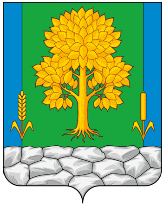 Российская ФедерацияКЕМЕРОВСКАЯ ОБЛАСТЬ - КУЗБАССТопкинский муниципальный округАДМИНИСТРАЦИЯ ТОПКИНСКОГО МУНИЦИПАЛЬНОГО округаПОСТАНОВЛЕНИЕот __________ 2023 года № _____-пг. ТопкиО внесении изменений в постановление администрации Топкинского муниципального округа от 09.06.2023 № 912-п «О Порядке реализации гражданам твердого топлива по льготной цене населению Топкинского муниципального округа»В соответствии с Федеральным законом от 06.10.2003 № 131-ФЗ «Об общих принципах организации местного самоуправления Российской Федерации», Уставом муниципального образования Топкинский муниципальный округ Кемеровской области-Кузбасса, в связи с изменением кадрового состава администрации Топкинского муниципального округа и приведением нормативного правового акта в соответствие:	1. Внести в постановление администрации Топкинского муниципального округа от 09.06.2023 № 912-п «О Порядке реализации гражданам твердого топлива по льготной цене населению Топкинского муниципального округа» следующие изменения:	1.1. Пункт 3 данного постановления изложить в следующей редакции:«3. Контроль за исполнением постановления возложить на заместителя главы Топкинского муниципального округа по ЖКХ и благоустройству – начальника управления А.Ю. Новоселова.».  1.2. Абзац 5 пункта 5 Порядка реализации гражданам твердого топлива по льготной цене населению Топкинского муниципального округа изложить в следующей редакции:«- технический паспорт или справку, выданную бюро технической инвентаризации, кадастровым инженером с указанием строительного объема, общей площади, типа отопления.».2. Разместить данное постановление на официальном сайте администрации Топкинского муниципального округа в информационно-телекоммуникационной сети «Интернет».3. Контроль за исполнением постановления возложить на заместителя главы Топкинского муниципального округа по ЖКХ и благоустройству – начальника управления А.Ю.Новоселова.4. Постановление вступает в силу после его официального обнародования.И.о. главы Топкинскогомуниципального округа                                                                        О.А.Шкробко